来源：http://www.hnyyws.com/TitleShow.asp?id=3261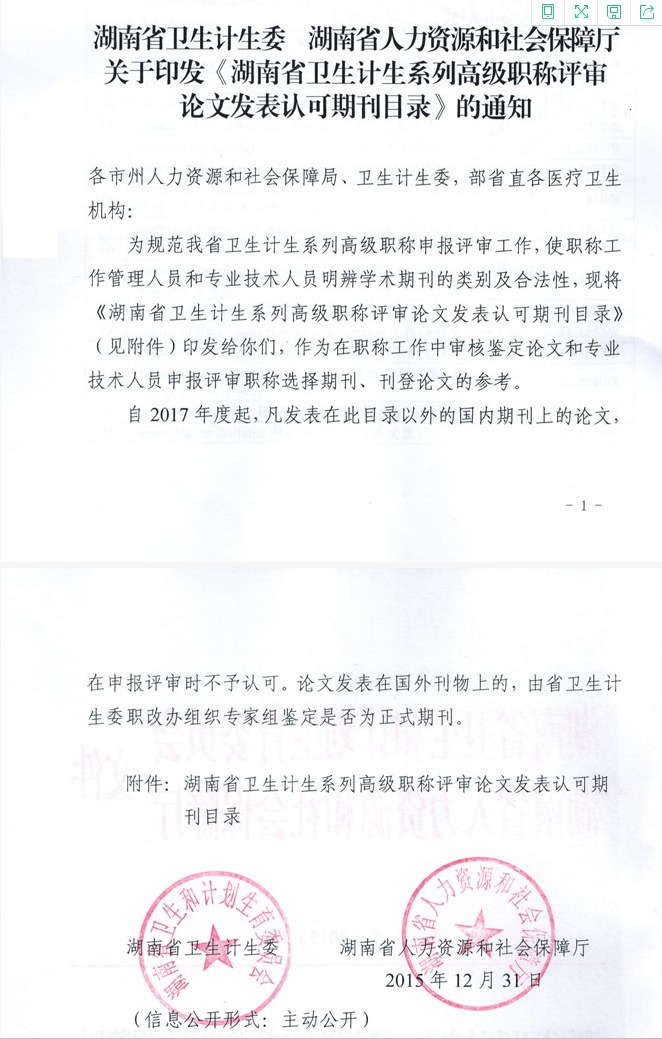 附件湖南省卫生计生系列高级职称评审论文发表认可期刊目录序号期刊名称期刊号1Asian Journal of Andrology 亚洲男性学杂志（英文版）31-1795/R2Cancer Biology and Medicine 癌症生物学与医学（英文）（曾用刊名临床肿瘤和癌症研究）12-1431/R3Cell Research 细胞研究（英文版）31-1568/Q4Cellular ＆ Molecular Immunology 中国免疫学杂志（英文版）11-4987/R5Chinese Herbal Medicine 中草药（英文版）12-1410/R6Chinese Journal of Biomedical Engineering中国生物医学工程学报（英文版）11-2953/R7Chinese Journal of Cancer 癌症（英文版）44-1195/R8Chinese Journal of Cancer Research 中国癌症研究（英文版）11-2591/R9Chinese Journal of Traumatology 中华创伤杂志（英文版）50-1115/R10Chinese Medical Journal中华医学杂志（英文版）11-2154/R11Chinese Medical Sciences Journal中国医学科学杂志（英文版）11-2752/R12International Journal of Oral Science 国际口腔科学杂志（英文版）51-1707/R13Journal of Acupuncture and Tuina Science 针灸推拿医学（英文版）31-1908/R14Journal of Biomedical Research 生物医学研究杂志（英文版）（曾用刊名南京医科大学学报英文版）32-1810/R15Journal of Chinese Pharmaceutical Sciences 中国药学（英文版）11-2863/R16Journal of Genetics and Genomics 遗传学报（英文版）11-5450/R17Journal of Integrative Medicine结合医学学报（英文）（曾用刊名中西医结合学报）31-2083/R18Journal of Otology 中华耳科学杂志（英文版）11-4883/R19Journal of Reproduction and Contraception生殖与避孕（英文版）31-1555/R20Journal of Traditional Chinese Medicine 中医杂志（英文版）11-2167/R21Nanotechnology and Environment纳米技术与环境（英文）（曾用刊名放射免疫学杂志）31-2090/X22Neural Regeneration Research 中国神经再生研究（英文版）11-5422/R23Neuroscience Bulletin 神经科学通报（英文版）31-1975/R 24South China Journal of Cardiology 岭南心血管病杂志（英文版）44-1512/R25癌变畸变突变44-1063/R26癌症进展11-4971/R27安徽医科大学学报34-1065/R28安徽医学34-1077/R29安徽医药34-1229/R30安徽预防医学杂志34-1154/R31安徽中医药大学学报（曾用刊名安徽中医学院学报）34-1324/R32按摩与康复医学44-1667/R33白血病·淋巴瘤11-5356/R34蚌埠医学院学报34-1067/R35包头医学15-1171/R36包头医学院学报15-1182/R37保健医学研究与实践50-1184/R38北方药学15-1333/R39北京大学学报（医学版）11-4691/R40北京口腔医学11-3639/R41北京生物医学工程11-2261/R42北京医学11-2273/R43北京中医药11-5635/R44北京中医药大学学报11-3574/R45标记免疫分析与临床11-3294/R46滨州医学院学报37-1184/R47兵团医学65-1237/R48病毒学报11-1865/R49藏医药教育与研究（藏文）54-1055/R50肠外与肠内营养32-1477/R51成都医学院学报51-1705/R52成都中医药大学学报51-1501/R53承德医学院学报13-1154/R54川北医学院学报51-1254/R55传染病信息11-3886/R56创伤外科杂志50-1125/R57磁共振成像11-5902/R58大连医科大学学报21-1369/R59当代护士（专科版、学术版）43-1229/R60当代医学11-4449/R61第二军医大学学报31-1001/R62第三军医大学学报50-1126/R63癫痫与神经电生理学杂志（曾用刊名临床神经电生理学杂志）52-1152/R64东南大学学报（医学版）32-1647/R65东南国防医药32-1713/R66毒理学杂志11-5263/R67儿科药学杂志50-1156/R68法医学杂志31-1472/R69放射学实践42-1208/R70分析化学22-1125/O671分析科学学报42-1338/O72分析试验室11-2017/TF73分析仪器11-1822/TH74分子影像学杂志44-1630/R75分子诊断与治疗杂志44-1656/R76风湿病与关节炎（曾用刊名中国中医药咨讯）10-1073/R77福建医科大学学报35-1192/R78福建医药杂志35-1071/R79福建中医药35-1073/R80复旦学报（医学版）31-1885/R81腹部外科42-1252/R82腹腔镜外科杂志37-1361/R83甘肃医药62-1076/R84甘肃中医学院学报62-1062/R85肝胆外科杂志34-1143/R86肝胆胰外科杂志33-1196/R87肝脏31-1775/R88感染、炎症、修复11-5225/R89赣南医学院学报36-1154/R90高原医学杂志63-1019/R91工业卫生与职业病21-1147/R92公共卫生与预防医学42-1734/R93骨科42-1799/R94光明中医11-1592/R95光谱学与光谱分析11-2200/O496广东牙病防治44-1407/R97广东药学院学报44-1413/R98广东医学44-1192/R99广东医学院学报44-1375/R100广西医科大学学报45-1211/R101广西医学45-1122/R102广西中医药45-1123/R103广西中医药大学学报（曾用刊名广西中医学院学报）45-1391/R104广州医科大学学报（曾用刊名广州医学院学报）44-1136/R105广州医药44-1199/R106广州中医药大学学报44-1425/R107贵阳医学院学报52-5012/R108贵阳中医学院学报52-5011/G2109贵州医药52-1062/R110国际病毒学杂志11-5394/R111国际儿科学杂志21-1529/R112国际耳鼻咽喉头颈外科杂志11-5395/R113国际放射医学核医学杂志12-1381/R114国际妇产科学杂志12-1399/R115国际骨科学杂志31-1952/R116国际呼吸杂志13-1368/R117国际护理学杂志22-1370/R118国际检验医学杂志50-1176/R119国际精神病学杂志43-1457/R120国际口腔医学杂志51-1698/R121国际老年医学杂志22-1399/R122国际流行病学传染病学杂志33-1340/R123国际麻醉学与复苏杂志32-1761/R124国际泌尿系统杂志43-1460/R125国际免疫学杂志23-1535/R126国际脑血管病杂志11-5541/R127国际内分泌代谢杂志12-1383/R128国际皮肤性病学杂志32-1763/R129国际神经病学神经外科学杂志43-1456/R130国际生物医学工程杂志12-1382/R131国际生物制品学杂志31-1962/R132国际生殖健康/计划生育杂志12-1400/R133国际输血及血液学杂志51-1693/R134国际外科学杂志11-5396/R135国际消化病杂志31-1953/R136国际心血管病杂志31-1951/R137国际眼科杂志61-1419/R138国际眼科纵览11-5500/R139国际药学研究杂志11-5619/R140国际医学放射学杂志12-1398/R141国际医学寄生虫病杂志31-1961/R142国际医药卫生导报44-1417/R143国际移植与血液净化杂志11-5399/R144国际遗传学杂志23-1536/R145国际中医中药杂志11-5398/R146国际肿瘤学杂志37-1439/R147国外医学医学地理分册61-1102/R148国外医药抗生素分册51-1127/R149国医论坛41-1110/R150哈尔滨医科大学学报23-1159/R151哈尔滨医药23-1164/R152哈萨克医药（曾用刊名医学知识）65-1287/R153海军医学杂志31-1823/R154海南医学46-1025/R155海南医学院学报46-1049/R156海峡药学35-1173/R157海峡预防医学杂志35-1185/R158罕少疾病杂志44-1497/R159航空航天医学杂志（曾用刊名航空航天医药）23-1571/R160航空军医11-4215/R161航天医学与医学工程11-2774/R162河北联合大学学报（医学版）（曾用刊名华北煤炭医学院学报）13-1411/R163河北医科大学学报13-1209/R164河北医学13-1199/R165河北医药13-1090/R166河北中医13-1067/R167河北中医药学报13-1214/R168河南大学学报（医学版）41-1361/R169河南科技大学学报（医学版）41-1363/R170河南外科学杂志41-1235/R171河南医学研究41-1180/R172河南预防医学杂志41-1220/R173河南职工医学院学报41-1292/R174河南中医41-1114/R175菏泽医学专科学校学报37-1289/R176黑龙江医学23-1326/R177黑龙江医药23-1383/R178黑龙江医药科学23-1421/R179黑龙江中医药23-1221/R180湖北科技学院学报（医学版）（曾用刊名咸宁学院学报医学版）42-1839/R181湖北民族学院学报（医学版）42-1590/R182湖北医药学院学报（曾用刊名郧阳医学院学报）42-1815/R183湖北中医药大学学报（曾用刊名湖北中医学院学报）42-1884/R184湖北中医杂志42-1189/R185湖南师范大学学报（医学版）43-1449/R186湖南中医药大学学报43-1472/R187湖南中医杂志43-1105/R188护理管理杂志11-4716/C189护理实践与研究13-1352/R190护理学报44-1631/R191护理学杂志42-1154/R192护理研究14-1272/R193护理与康复33-1298/R194护士进修杂志52-1063/R195华南国防医学杂志42-1602/R196华南预防医学44-1550/R197华西口腔医学杂志51-1169/R198华西药学杂志51-1218/R199华西医学51-1356/R200华夏医学45-1236/R201华中科技大学学报（医学版）42-1678/R202华中科技大学学报（医学英德文版）42-1679/R203化工与医药工程（曾用刊名医药工程设计）31-2101/TQ204淮海医药34-1189/R205环境卫生工程12-1218/X206环境卫生学杂志（曾用刊名国外医学-卫生学分册）11-6000/R207环境与健康杂志12-1095/R208环境与职业医学31-1879/R209环球中医药11-5652/R210基础医学教育（曾用刊名山西医科大学学报（基础医学教育版））14-1364/R211基础医学与临床11-2652/R212基因组学与应用生物学45-1369/Q213吉林大学学报（医学版）22-1342/R214吉林医学22-1115/R215吉林医药学院学报22-1368/R216吉林中医药22-1119/R217疾病监测11-2928/R218疾病监测与控制15-1350/R219疾病预防控制通报（曾用刊名地方病通报）65-1286/R220脊柱外科杂志31-1907/R221济宁医学院学报37-1143/R222寄生虫病与感染性疾病51-1636/R223寄生虫与医学昆虫学报11-3158/R224暨南大学学报（自然科学与医学版）44-1282/N225检验检疫学刊11-5795/R226检验医学31-1915/R227检验医学与临床50-1167/R228江苏大学学报（医学版）32-1669/R229江苏卫生保健32-1540/R230江苏卫生事业管理32-1419/R231江苏医药32-1221/R232江苏预防医学32-1446/R233江苏中医药32-1630/R234江西医药36-1094/R235江西中医药36-1095/R236江西中医药大学学报（曾用刊名江西中医学院学报）36-1331/R237交通医学32-1412/R238结核病与肺部健康杂志（曾用刊名国际结核病与肺部疾病杂志）10-1059/R239结直肠肛门外科45-1343/R240解放军护理杂志31-1825/R241解放军药学学报11-4227/R242解放军医学院学报（曾用刊名军医进修学院学报）10-1117/R243解放军医学杂志11-1056/R244解放军医药杂志（曾用刊名华北国防医药）13-1406/R245解放军医院管理杂志31-1826/R246解放军预防医学杂志12-1198/R247解剖科学进展21-1347/Q248解剖学报11-2228/R249解剖学研究44-1485/R250解剖学杂志31-1285/R251介入放射学杂志31-1796/R252今日药学44-1650/R253精神医学杂志37-1454/R254颈腰痛杂志34-1117/R255局解手术学杂志50-1162/R256军事医学（曾用刊名军事医学科学院院刊）11-5950/R257康复学报（曾用刊名福建中医学院学报、福建中医药大学学报）35-1329/R258抗癌31-1664/R259抗感染药学32-1726/R260空军医学杂志（曾用刊名空军总医院学报）11-5996/R261口岸卫生控制12-1297/R262口腔材料器械杂志33-1153/TH263口腔颌面外科杂志31-1671/R264口腔颌面修复学杂志11-4424/R265口腔生物医学32-1813/R266口腔医学32-1255/R267口腔医学研究42-1682/R268昆明医科大学学报（曾用刊名昆明医学院学报）53-1221/R269兰大学报（医学版）62-1052/R270兰州大学学报（医学版）62-1194/R271老年心脏病杂志（英文版）11-5329/R272老年医学与保健31-1798/R273立体定向和功能性神经外科杂志34-1168/R274辽宁医学院学报21-1552/R275辽宁医学杂志21-1129/R276辽宁中医药大学学报21-1543/R277辽宁中医杂志21-1128/R278临床超声医学杂志50-1116/R279临床儿科杂志31-1377/R280临床耳鼻咽喉头颈外科杂志42-1764/R281临床放射学杂志42-1187/R282临床肺科杂志34-1230/R283临床肝胆病杂志22-1108/R284临床骨科杂志34-1166/R285临床合理用药杂志13-1389/R286临床和实验医学杂志11-4749/R287临床护理杂志34-1251/R288临床荟萃13-1062/R289临床急诊杂志42-1607/R290临床检验杂志32-1204/R291临床精神医学杂志32-1391/R292临床军医杂志21-1365/R293临床口腔医学杂志42-1182/R294临床麻醉学杂志32-1211/R295临床泌尿外科杂志42-1131/R296临床内科杂志42-1139/R297临床皮肤科杂志32-1202/R298临床神经病学杂志32-1337/R299临床神经外科杂志32-1727/R300临床肾脏病杂志42-1637/R301临床输血与检验34-1239/R302临床外科杂志42-1334/R303临床误诊误治13-1105/R304临床消化病杂志42-1315/R305临床小儿外科杂志43-1380/R306临床心电学杂志34-1107/R307临床心身疾病杂志41-1353/R308临床心血管病杂志42-1130/R309临床血液学杂志42-1284/R310临床眼科杂志34-1149/R311临床药物治疗杂志11-4989/R312临床医学41-1116/R313临床医学工程44-1655/R314临床医药实践14-1300/R315临床与病理杂志（曾用刊名国际病理科学与临床杂志）43-1521/R316临床与实验病理学杂志34-1073/R317临床肿瘤学杂志32-1577/R318岭南急诊医学杂志44-1539/R319岭南现代临床外科44-1510/R320岭南心血管病杂志44-1436/R321泸州医学院学报51-1264/R322慢性病学杂志11-5900/R323免疫学杂志51-1332/R324牡丹江医学院学报23-1270/R325南昌大学学报（医学版）（曾用刊名江西医学院学报）36-1323/R326南方医科大学学报44-1627/R327南京医科大学学报（自然科学版）32-1442/R328南京中医药大学学报32-1247/R329南通大学学报（医学版）32-1807/R330脑与神经疾病杂志13-1191/R331内科45-1347/R332内科急危重症杂志42-1394/R333内科理论与实践31-1978/R334内蒙古民族大学学报（蒙医药学版）15-1222/R335内蒙古医科大学学报（曾用刊名内蒙古医学院学报）15-1364/R336内蒙古医学杂志15-1108/R337内蒙古中医药15-1101/R338宁夏医科大学学报64-1064/R339宁夏医学杂志64-1008/R340农垦医学65-1176/R341皮肤病与性病53-1082/R342皮肤性病诊疗学杂志（曾用刊名岭南皮肤性病科杂志）44-1671/R343齐鲁护理杂志37-1257/R344齐鲁医学杂志37-1280/R345齐齐哈尔医学院学报23-1278/R346器官移植44-1665/R347黔南民族医专学报52-5030/R348青岛大学医学院学报37-1356/R349青岛医药卫生37-1249/R350青海医学院学报63-1043/R351青海医药杂志63-1018/R352全科护理14-1349/R353全科医学临床与教育33-1311/R354热带病与寄生虫学34-1263/R355热带医学杂志44-1503/R356人民军医11-2657/R357色谱21-1185/O6358山东大学耳鼻喉眼学报37-1437/R359山东大学学报（医学版）37-1390/R360山东医学高等专科学校学报37-1451/R361山东医药37-1156/R362山东中医药大学学报37-1279/R363山东中医杂志37-1164/R364山西医科大学学报14-1216/R365山西医药杂志14-1108/R366山西职工医学院学报14-1266/R367山西中医14-1110/R368山西中医学院学报14-1265/R369陕西医学杂志61-1104/R370陕西中医61-1105/R371陕西中医学院学报61-1083/R372汕头大学医学院学报44-1060/R373上海护理31-1846/R374上海交通大学学报（医学版）31-2045/R375上海精神医学31-1564/R376上海口腔医学31-1705/R377上海医学31-1366/R378上海医药31-1663/R379上海预防医学31-1635/R380上海针灸杂志31-1317/R381上海中医药大学学报31-1788/R382上海中医药杂志31-1276/R383蛇志45-1168/R384社区医学杂志37-1405/R385深圳中西医结合杂志44-1419/R386神经病学与神经康复学杂志31-1927/R387神经疾病与精神卫生23-1479/R388神经解剖学杂志61-1061/R389神经损伤与功能重建42-1759/R390神经药理学报（曾用刊名河北北方学院学报医学版）13-1404/R391沈阳药科大学学报21-1349/R392沈阳医学院学报21-1393/R393肾脏病与透析肾移植杂志32-1425/R394生理科学进展11-2270/R395生理学报31-1352/Q396生命的化学31-1384/Q397生命科学31-1600/Q398生命科学研究43-1266/Q399生物骨科材料与临床研究42-1715/R400生物医学工程学进展31-1999/R401生物医学工程学杂志51-1258/R402生物医学工程研究37-1413/R403生物医学工程与临床12-1329/R404生殖医学杂志11-4645/R405生殖与避孕31-1344/R406时珍国医国药42-1436/R407实验动物与比较医学31-1954/Q408实验与检验医学36-1298/R409实用癌症杂志36-1101/R410实用防盲技术34-1292/R411实用放射学杂志61-1107/R412实用妇产科杂志51-1145/R413实用肝脏病杂志34-1270/R414实用骨科杂志14-1223/R415实用检验医师杂志11-5864/R416实用口腔医学杂志61-1062/R417实用老年医学32-1338/R418实用临床医学36-1242/R419实用临床医药杂志32-1697/R420实用皮肤病学杂志11-5654/R421实用手外科杂志21-1466/R422实用糖尿病杂志21-1523/R423实用疼痛学杂志13-1353/R424实用心电学杂志（江苏实用心电学杂志）32-1857/R425实用心脑肺血管病杂志13-1258/R426实用药物与临床21-1516/R427实用医技杂志14-1298/R428实用医学影像杂志14-1281/R429实用医学杂志44-1193/R430实用医药杂志37-1383/R431实用医院临床杂志51-1669/R432实用预防医学43-1223/R433实用中西医结合临床36-1251/R434实用中医内科杂志21-1187/R435实用中医药杂志50-1056/R436实用肿瘤学杂志23-1212/R437实用肿瘤杂志33-1074/R438食品安全质量检测学报11-5956/TS439食品与药品37-1438/R440世界科学技术-中医药现代化11-5699/R441世界临床药物31-1939/R442世界临床医学11-5576/R443世界针灸杂志11-2892/R444世界中西医结合杂志11-5511/R445世界中医药11-5529/R446首都公共卫生11-5533/R447首都食品与医药（曾用刊名首都医药）10-1288/R448首都医科大学学报11-3662/R449数理医药学杂志42-1303/R450四川大学学报（医学版）51-1644/R451四川解剖学杂志51-1429/R452四川精神卫生51-1457/R453四川生理科学杂志51-1160/R454四川医学51-1144/R455四川中医51-1186/R456泰山医学院学报37-1199/R457天津护理12-1260/R458天津药学12-1230/R459天津医科大学学报12-1259/R460天津医药12-1116/R461天津中医药12-1349/R462天津中医药大学学报12-1391/R463天然产物研究与开发51-1335/Q464听力学及言语疾病杂志42-1391/R465同济大学学报（医学版）31-1901/R466透析与人工器官12-1219/R467外科理论与实践31-1758/R468皖南医学院学报34-1068/R469微创泌尿外科杂志10-1020/R470微创医学45-1341/R471微量元素与健康研究52-1081/R472微生物学免疫学进展62-1120/R473微生物与感染31-1966/R474微循环学杂志42-1321/R475维吾尔医药65-1167/R476潍坊医学院学报37-1195/R477卫生软科学53-1083/R478卫生研究11-2158/R479卫生职业教育62-1167/R480胃肠病学31-1797/R481胃肠病学和肝病学杂志41-1221/R482温州医科大学学报（曾用刊名温州医学院学报）33-1386/R483武汉大学学报（医学版）42-1677/R484武警后勤学院学报(医学版)（曾用刊名武警医学院学报）12-1429/R485武警医学11-3002/R486西安交通大学学报（医学版）61-1399/R487西北国防医学杂志62-1033/R488西北药学杂志61-1108/R489西部医学51-1654/R490西部中医药（曾用刊名甘肃中医）62-1204/R491西藏医药54-1030/R492西南国防医药51-1361/R493西南军医51-1673/R494细胞与分子免疫学杂志61-1304/R495现代电生理学杂志13-1327/R496现代妇产科进展37-1211/R497现代检验医学杂志61-1398/R498现代口腔医学杂志13-1070/R499现代临床护理44-1570/R500现代临床医学51-1688/R501现代泌尿生殖肿瘤杂志42-1790/R502现代泌尿外科杂志61-1374/R503现代免疫学31-1899/R504现代生物医学进展23-1544/R505现代实用医学33-1268/R506现代消化及介入诊疗44-1580/R507现代药物与临床12-1407/R508现代医学32-1659/R509现代医药卫生50-1129/R510现代医用影像学61-1289/R511现代医院管理21-1490/R512现代预防医学51-1365/R513现代诊断与治疗36-1160/R514现代中西医结合杂志13-1283/R515现代中药研究与实践34-1267/R516现代中医临床10-1157/R517现代中医药61-1397/R518现代肿瘤医学61-1415/R519湘南学院学报（医学版）43-1464/R520协和医学杂志11-5882/R521心电学杂志33-1124/R522心肺血管病杂志11-3097/R523心理科学进展11-4766/R524心理学报11-1911/B525心脑血管病防治33-1252/R526心血管病防治知识44-1581/R527心血管病学进展51-1187/R528心血管康复医学杂志35-1193/R529心脏杂志61-1268/R530新疆医科大学学报65-1204/R531新疆医学65-1070/R532新疆预防医学杂志65-1177/R533新疆中医药65-1067/R534新乡医学院学报41-1186/R535新医学44-1211/R536新中医44-1231/R537徐州医学院学报32-1248/R538血栓与止血学44-1513/R539循证医学44-1548/R540牙体牙髓牙周病学杂志61-1254/R541亚太传统医药42-1727/R542延安大学学报（医学版）61-1408/R543延边大学医学学报22-1260/R544延边医学22-1181/R545眼科11-3025/R546眼科新进展41-1105/R547眼科学报44-1119/R548药品评价36-1259/R549药物不良反应杂志11-4015/R550药物分析杂志11-2224/R551药物流行病学杂志42-1333/R552药物评价研究12-1409/R553药物生物技术32-1488/R554药学服务与研究31-1877/R555药学进展32-1109/R556药学实践杂志31-1685/R557药学学报11-2163/R558药学研究（曾用刊名齐鲁药事）37-1493/R559药学与临床研究32-1773/R560医疗卫生装备12-1053/R561医学动物防制13-1068/R562医学分子生物学杂志42-1720/R563医学检验与临床37-1443/R564医学理论与实践13-1122/R565医学临床研究43-1382/R566医学信息学杂志11-5447/R567医学研究生学报32-1574/R568医学研究与教育13-1393/R569医学研究杂志11-5453/R570医学影像学杂志37-1426/R571医学与法学51-1721/R572医学与社会42-1387/R573医学与哲学21-1093/R574医学争鸣（曾用刊名第四军医大学学报）61-1481/R575医药导报42-1293/R576医药论坛杂志11-5479/R577临床研究（曾用刊名医药与保健）61-1502/R578医用生物力学31-1624/R579医院管理论坛11-4830/R580遗传11-1913/R581疑难病杂志13-1316/R582营养学报12-1074/R583影像诊断与介入放射学44-1391/R584应用预防医学45-1345/R585右江民族医学院学报45-1085/R586右江医学45-1126/R587预防医学论坛37-1428/R588预防医学情报杂志51-1276/R589云南医药53-1056/R590云南中医学院学报53-1048/R591云南中医中药杂志53-1120/R592长春中医药大学学报22-1375/R593长治医学院学报14-1183/R594浙江创伤外科33-1253/R595浙江大学学报（医学版）33-1248/R596浙江临床医学33-1233/R597浙江实用医学33-1207/R598浙江医学33-1109/R599浙江医学教育33-1297/R600浙江预防医学33-1200/R601浙江中西医结合杂志33-1177/R602浙江中医学院学报33-1077/R603浙江中医药大学学报33-1349/R604浙江中医杂志33-1083/R605针刺研究11-2274/R606针灸临床杂志23-1354/R607诊断病理学杂志11-3883/R608诊断学理论与实践31-1876/R609郑州大学学报（医学版）41-1340/R610职业卫生与病伤51-1246/R611职业卫生与应急救援31-1719/R612职业与健康12-1133/R613质谱学报11-2979/TH614中草药12-1108/R615中成药31-1368/R616中德临床肿瘤学杂志42-1654/R617中风与神经疾病22-1137/R618中国CT和MRI杂志44-1592/R619中国癌症防治杂志45-1366/R620中国癌症杂志31-1727/R621中国艾滋病性病11-4818/R622中国安全科学学报11-2865/X623中国比较医学杂志11-4822/R624中国病案11-4998/R625中国病毒病杂志（曾用刊名中国自然医学杂志）11-5969/R626中国病理生理杂志44-1187/R627中国病原生物学杂志11-5457/R628中国藏医药（藏文）63-1066/R629中国超声医学杂志11-2110/R630中国处方药44-1549/T631中国当代儿科杂志43-1301/R632中国当代医药11-5786/R633中国地方病防治22-1136/R634中国动脉硬化杂志43-1262/R635中国动物传染病学报31-2031/S636中国儿童保健杂志61-1346/R637中国耳鼻咽喉颅底外科杂志43-1241/R638中国耳鼻咽喉头颈外科11-5175/R639中国法医学杂志11-1721/R640中国防痨杂志11-2761/R641中国肺癌杂志12-1395/R642中国分子心脏病学杂志11-4726/R643中国辐射卫生37-1206/R644中国妇产科临床杂志11-4967/R645中国妇幼保健22-1127/R646中国妇幼健康研究61-1448/R647中国妇幼卫生杂志11-5816/R648中国感染控制杂志43-1390/R649中国感染与化疗杂志31-1965/R650中国肛肠病杂志37-1167/R651中国工业医学杂志21-1267/R652中国公共卫生21-1234/R653中国公共卫生管理23-1318/R654中国骨科临床与基础研究杂志44-1654/R655中国骨伤11-2483/R656中国骨与关节损伤杂志11-5265/R657中国骨与关节外科11-5662/R658中国骨与关节杂志（曾用刊名中国骨肿瘤骨病）10-1022/R659中国骨质疏松杂志11-3701/R660中国国境卫生检疫杂志11-3254/R661中国海洋药物37-1155/R662中国呼吸与危重监护杂志51-1631/R663中国护理管理11-4979/R664中国基层医药34-1190/R665中国激光医学杂志11-2926/R666中国急救复苏与灾害医学杂志11-5452/R667中国急救医学23-1201/R668中国脊柱脊髓杂志11-3027/R669中国计划生育和妇产科51-1708/R670中国计划生育学杂志11-4550/R671中国寄生虫病防治杂志37-1170/R672中国寄生虫学与寄生虫病杂志31-1248/R673中国健康教育11-2513/R674中国健康心理学杂志11-5257/R675中国矫形外科杂志37-1247/R676中国结合医学杂志11-4928/R677中国介入心脏病学杂志11-3155/R678中国介入影像与治疗学11-5213/R679中国康复42-1251/R680中国康复理论与实践11-3759/R681中国康复医学杂志11-2540/R682中国抗生素杂志51-1126/R683中国科学生命科学11-5840/Q684中国口腔颌面外科杂志11-4980/R685中国口腔医学继续教育杂志11-4430/R686中国口腔种植学杂志51-1493/R687中国老年学杂志22-1241/R688中国疗养医学13-1332/R689中国临床保健杂志34-1273/R690中国临床护理42-1787/R691中国临床解剖学杂志44-1153/R692中国临床神经科学31-1752/R693中国临床神经外科杂志42-1603/R694中国临床实用医学11-5570/R695中国临床心理学杂志43-1214/R696中国临床新医学45-1365/R697中国临床研究（曾用刊名中国厂矿医学）32-1811/R698中国临床药理学与治疗学34-1206/R699中国临床药理学杂志11-2220/R700中国临床药学杂志31-1726/R701中国临床医生杂志（曾用刊名中国临床医生）10-1239/R702中国临床医学31-1794/R703中国临床医学影像杂志21-1381/R704中国麻风皮肤病杂志37-1348/R705中国慢性病预防与控制12-1196/R706中国媒介生物学及控制杂志13-1142/R707中国煤炭工业医学杂志13-1221/R708中国美容医学杂志61-1347/R709中国美容整形外科杂志21-1542/R710中国蒙医药15-1345/R711中国免疫学杂志22-1126/R712中国民间疗法11-3555/R713中国民康医学11-4917/R714中国民族民间医药53-1102/R715中国民族医药杂志15-1175/R716中国男科学杂志31-1762/R717中国脑血管病杂志11-5126/R718中国内镜杂志43-1256/R719中国农村卫生11-5704/R720中国皮肤性病学杂志61-1197/R721中国普通外科杂志43-1213/R722中国普外基础与临床杂志51-1505/R723中国全科医学13-1222/R724中国热带医学46-1064/R725中国人口、资源与环境37-1196/N726中国人兽共患病学报（曾用刊名中国人兽共患病杂志）35-1284/R727中国伤残医学11-5516/R728中国烧伤创疡杂志11-2650/R729中国社会医学杂志42-1758/R730中国社区医师22-1405/R731中国神经精神疾病杂志44-1213/R732中国神经免疫学和神经病学杂志11-3552/R733中国生化药物杂志32-1355/R734中国生物医学工程学报11-2057/R735中国生物制品学杂志22-1197/Q736中国生育健康杂志11-4831/R737中国实验方剂学杂志11-3495/R738中国实验血液学杂志11-4423/R739中国实验诊断学22-1257/R740中国实用儿科杂志21-1333/R741中国实用妇科与产科杂志21-1332/R742中国实用护理杂志21-1501/R743中国实用口腔科杂志21-1561/R744中国实用内科杂志21-1330/R745中国实用神经疾病杂志41-1381/R746中国实用外科杂志21-1331/R747中国实用乡村医生杂志21-1502/R748中国实用眼科杂志21-1348/R749中国实用医刊11-5689/R750中国食品卫生杂志11-3156/R751中国输血杂志51-1394/R752中国数字医学11-5550/R753中国糖尿病杂志11-5449/R754中国疼痛医学杂志11-3741/R755中国体视学与图像分析11-3739/R756中国体外循环杂志11-4941/R757中国天然药物32-1708/R758中国听力语言康复科学杂志11-5138/R759中国微创外科杂志11-4526/R760中国微侵袭神经外科杂志44-1459/R761中国微生态学杂志21-1326/R762中国卫生标准管理（曾用刊名中国消化内镜）11-5908/R763中国卫生产业11-5121/R764中国卫生工程学22-1333/R765中国卫生监督杂志11-3803/R766中国卫生检验杂志41-1192/R767中国卫生事业管理51-1201/R768中国卫生统计21-1153/R769中国卫生信息管理杂志11-5120/R770中国卫生政策研究11-5694/R771中国卫生质量管理61-1283/R772中国卫生资源31-1751/R773中国误诊学杂志11-4518/R774中国细胞生物学学报31-2035/Q775中国现代普通外科进展37-1369/R776中国现代神经疾病杂志12-1363/R777中国现代手术学杂志43-1335/R778中国现代药物应用11-5581/R779中国现代医生11-5603/R780中国现代医学杂志43-1225/R781中国现代医药杂志11-5248/R782中国现代应用药学33-1210/R783中国现代中药11-5442/R784中国乡村医药11-3458/R785中国消毒学杂志11-2672/R786中国小儿急救医学11-5454/R787中国小儿血液与肿瘤杂志11-5466/R788中国校医32-1199/R789中国斜视与小儿眼科杂志11-3256/R790中国心理卫生杂志11-1873/R791中国心血管病研究11-5122/R792中国心血管杂志11-3805/R793中国心脏起搏与心电生理杂志42-1421/R794中国新生儿科杂志11-5424/R795中国新药与临床杂志31-1746/R796中国新药杂志11-2850/R797中国性科学11-4982/R798中国胸心血管外科临床杂志51-1492/R799中国修复重建外科杂志51-1372/R800中国学校卫生34-1092/R801中国血吸虫病防治杂志32-1374/R802中国血液净化11-4750/R803中国血液流变学杂志32-1625/R804中国循环杂志11-2212/R805中国循证儿科杂志31-1969/R806中国循证心血管医学杂志11-5719/R807中国循证医学杂志51-1656/R808中国眼耳鼻喉科杂志31-1875/R809中国药房50-1055/R810中国药科大学学报32-1157/R811中国药理学报31-1347/R812中国药理学通报34-1086/R813中国药理学与毒理学杂志11-1115/R814中国药品标准11-4422/R815中国药师42-1626/R816中国药事11-2858/R817中国药物化学杂志21-1313/R818中国药物经济学11-5482/R819中国药物警戒11-5219/R820中国药物滥用防治杂志11-3742/R821中国药物评价（曾用刊名中国药学文摘）10-1056/R822中国药物依赖性杂志11-3920/R823中国药物应用与监测11-5227/R824中国药物与临床11-4706/R825中国药学杂志11-2162/R826中国药业50-1054/R827中国冶金工业医学杂志21-1340/R828中国医刊11-3942/R829中国医科大学学报21-1227/R830中国医疗器械杂志31-1319/R831中国医疗设备11-5655/R832中国医师进修杂志11-5455/R833中国医师杂志43-1274/R834中国医学工程11-4983/R835中国医学计算机成像杂志31-1700/TH836中国医学科学院学报11-2237/R837中国医学伦理学61-1203/R838中国医学物理学杂志44-1351/R839中国医学影像技术11-1881/R840中国医学影像学杂志11-3154/R841中国医学装备11-5211/TH842中国医药11-5451/R843中国医药导报11-5539/R844中国医药导刊11-4395/R845中国医药工业杂志31-1243/R846中国医药生物技术11-5512/R847中国医院11-4674/R848中国医院药学杂志42-1204/R849中国医院用药评价与分析11-4975/R850中国疫苗和免疫11-5517/R851中国应用生理学杂志12-1339/R852中国优生与遗传杂志11-3743/R853中国预防医学杂志11-4529/R854中国运动医学杂志11-1298/R855中国针灸11-2024/R856中国真菌学杂志31-1960/R857中国职业医学44-1484/R858中国中西医结合儿科学21-1569/R859中国中西医结合耳鼻咽喉科杂志34-1159/R860中国中西医结合急救杂志12-1312/R861中国中西医结合皮肤性病学杂志12-1380/R862中国中西医结合肾病杂志14-1277/R863中国中西医结合外科杂志12-1249/R864中国中西医结合消化杂志42-1612/R865中国中西医结合影像学杂志11-4894/R866中国中西医结合杂志11-2787/R867中国中药杂志11-2272/R868中国中医骨伤科杂志42-1340/R869中国中医基础医学杂志11-3554/R870中国中医急症50-1102/R871中国中医眼科杂志11-2849/R872中国中医药科技23-1353/R873中国中医药现代远程教育11-5024/R874中国中医药信息杂志11-3519/R875中国肿瘤11-2859/R876中国肿瘤临床12-1099/R877中国肿瘤临床与康复11-3494/R878中国肿瘤生物治疗杂志31-1725/R879中国肿瘤外科杂志32-1795/R880中国综合临床12-1361/R881中国卒中杂志11-5434/R882中国组织工程研究（曾用刊名中国组织工程研究与临床康复、中国临床康复）21-1581/R883中国组织化学与细胞化学杂志42-1300/Q884中华保健医学杂志11-5698/R885中华病理学杂志11-2151/R886中华超声影像学杂志13-1148/R887中华传染病杂志31-1365/R888中华创伤骨科杂志11-5530/R889中华创伤杂志50-1098/R890中华地方病学杂志（曾用刊名中国地方病学杂志）23-1583/R891中华儿科杂志11-2140/R892中华耳鼻咽喉头颈外科杂志（曾用刊名中华耳鼻咽喉科杂志）11-5330/R893中华耳科学杂志（中文版）11-4882/R894中华放射学杂志11-2149/R895中华放射医学与防护杂志11-2271/R896中华放射肿瘤学杂志11-3030/R897中华风湿病学杂志14-1217/R898中华妇产科杂志11-2141/R899中华肝胆外科杂志11-3884/R900中华肝脏病杂志50-1113/R901中华高血压杂志11-5540/R902中华骨科杂志12-1113/R903中华骨质疏松和骨矿盐疾病杂志11-5685/R904中华行为医学与脑科学杂志（曾用刊名中国行为医学科学）37-1468/R905中华航海医学与高气压医学杂志31-1847/R906中华航空航天医学杂志11-3854/R907中华核医学与分子影像杂志（曾用刊名中华核医学杂志）32-1828/R908中华护理教育11-5289/R909中华护理杂志11-2234/R910中华急诊医学杂志11-4656/R911中华疾病控制杂志34-1304/R912中华检验医学杂志11-4452/R913中华健康管理学杂志11-5624/R914中华结核和呼吸杂志11-2147/R915中华解剖与临床杂志（曾用刊名解剖与临床）10-1202/R916中华精神科杂志11-3661/R917中华口腔医学杂志11-2144/R918中华口腔正畸学杂志11-5797/R919中华劳动卫生职业病杂志12-1094/R920中华老年多器官疾病杂志11-4786/R921中华老年口腔医学杂志11-5010/R922中华老年心脑血管病杂志11-4468/R923中华老年医学杂志11-2225/R924中华临床感染病杂志11-5673/R925中华临床免疫和变态反应杂志11-5558/R926中华临床营养杂志（曾用刊名中国临床营养杂志）11-5822/R927中华流行病学杂志11-2338/R928中华麻醉学杂志13-1073/R929中华泌尿外科杂志11-2330/R930中华男科学杂志32-1578/R931中华内分泌代谢杂志31-1282/R932中华内分泌外科杂志11-5807/R933中华内科杂志11-2138/R934中华皮肤科杂志32-1138/R935中华普通外科杂志11-3855/R936中华器官移植杂志42-1203/R937中华全科医师杂志11-4798/R938中华全科医学11-5710/R939中华烧伤杂志50-1120/R940中华神经科杂志11-3694/R941中华神经外科疾病研究杂志61-1384/R942中华神经外科杂志11-2050/R943中华神经医学杂志11-5354/R944中华肾脏病杂志44-1217/R945中华生物医学工程杂志11-5668/R946中华实验和临床病毒学杂志11-2866/R947中华实验外科杂志42-1213/R948中华实验眼科杂志（曾用刊名眼科研究）11-5989/R949中华实用儿科临床杂志（曾用刊名实用儿科临床杂志）10-1070/R950中华实用诊断与治疗杂志41-1400/R951中华手外科杂志31-1653/R952中华糖尿病杂志（曾用刊名中国糖尿病杂志）11-5791/R953中华外科杂志11-2139/R954中华危重病急救医学（曾用刊名中国危重病急救医学）12-1430/R955中华微生物学和免疫学杂志11-2309/R956中华围产医学杂志11-3903/R957中华卫生杀虫药械32-1637/R958中华胃肠外科杂志44-1530/R959中华物理医学与康复杂志42-1666/R960中华显微外科杂志44-1206/R961中华现代护理杂志11-5682/R962中华消化内镜杂志32-1463/R963中华消化外科杂志11-5610/R964中华消化杂志31-1367/R965中华小儿外科杂志42-1158/R966中华心律失常学杂志11-3859/R967中华心血管病杂志11-2148/R968中华胸心血管外科杂志11-2434/R969中华血液学杂志12-1090/R970中华眼底病杂志51-1434/R971中华眼科杂志11-2142/R972中华眼视光学与视觉科学杂志（曾用刊名眼视光学杂志）11-5909/R973中华眼外伤职业眼病杂志（曾用刊名眼外伤职业眼病杂志）11-6022/R974中华医史杂志11-2155/R975中华医学教育探索杂志（曾用刊名医学教育探索）11-6021/R976中华医学教育杂志11-5259/R977中华医学科研管理杂志11-3565/R978中华医学美学美容杂志11-4657/R979中华医学图书情报杂志11-4745/R980中华医学信息导报11-5178/R981中华医学遗传学杂志51-1374/R982中华医学杂志11-2137/R983中华医院感染学杂志11-3456/R984中华医院管理杂志11-1325/R985中华胰腺病杂志11-5667/R986中华预防医学杂志11-2150/R987中华整形外科杂志11-4453/R988中华中医药学刊21-1546/R989中华中医药杂志11-5334/R990中华肿瘤防治杂志11-5456/R991中华肿瘤杂志11-2152/R992中南大学学报（医学版）43-1427/R993中南民族大学学报（自然科学版）42-1705/N994中南药学43-1408/R995中南医学科学杂志（曾用刊名南华大学学报（医学版））43-1509/R996中日友好医院学报11-2622/R997中山大学学报（医学科学版）44-1575/R998中兽医医药杂志62-1063/R999中西医结合肝病杂志42-1322/R1000中西医结合心脑血管病杂志14-1312/R1001中西医结合研究42-1789/R1002中药材44-1286/R1003中药新药与临床药理44-1308/R1004中药药理与临床51-1188/R1005中药与临床51-1723/R1006中医儿科杂志62-1176/R1007中医教育11-1349/R1008中医临床研究11-5895/R1009中医外治杂志14-1195/R1010中医文献杂志31-1682/R1011中医学报41-1411/R1012中医研究41-1124/R1013中医眼耳鼻喉杂志51-1726/R1014中医药导报43-1446/R1015中医药管理杂志11-3070/R1016中医药临床杂志（安徽中医临床杂志）34-1268/R1017中医药通报35-1250/R1018中医药文化31-1971/R1019中医药信息23-1194/R1020中医药学报23-1193/R1021中医杂志11-2166/R1022中医正骨41-1162/R1023肿瘤31-1372/R1024肿瘤防治研究42-1241/R1025肿瘤基础与临床41-1383/R1026肿瘤学杂志33-1266/R1027肿瘤研究与临床11-5355/R1028肿瘤药学43-1507/R1029肿瘤影像学（曾用刊名上海医学影像）31-2087/R1030肿瘤预防与治疗（曾用刊名四川肿瘤防治）51-1703/R1031重庆医科大学学报50-1046/R1032重庆医学50-1097/R1033转化医学杂志（曾用刊名海军总医院学报）10-1042/R1034总装备部医学学报11-4229/R1035卒中与神经疾病42-1402/R1036组织工程与重建外科杂志31-1946/R1037遵义医学院学报52-5016/R